Продуктивная деятельностьЛепка «Зайчик»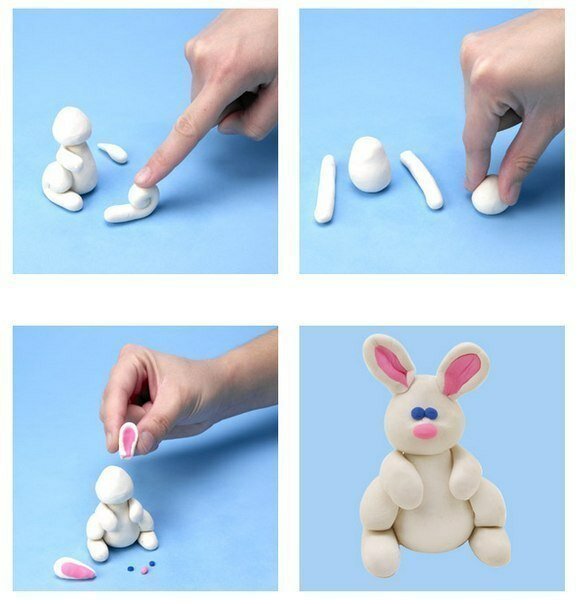 Жду Ваши поделки. Шлите фотографии в группу Вайбер.